«Ж-5» зона реконструкции существующей жилой застройкиОСНОВНЫЕ ТЕХНИКО-ЭКОНОМИЧЕСКИЕ ПОКАЗАТЕЛИ:Площадь земельного участка – 1800 кв.м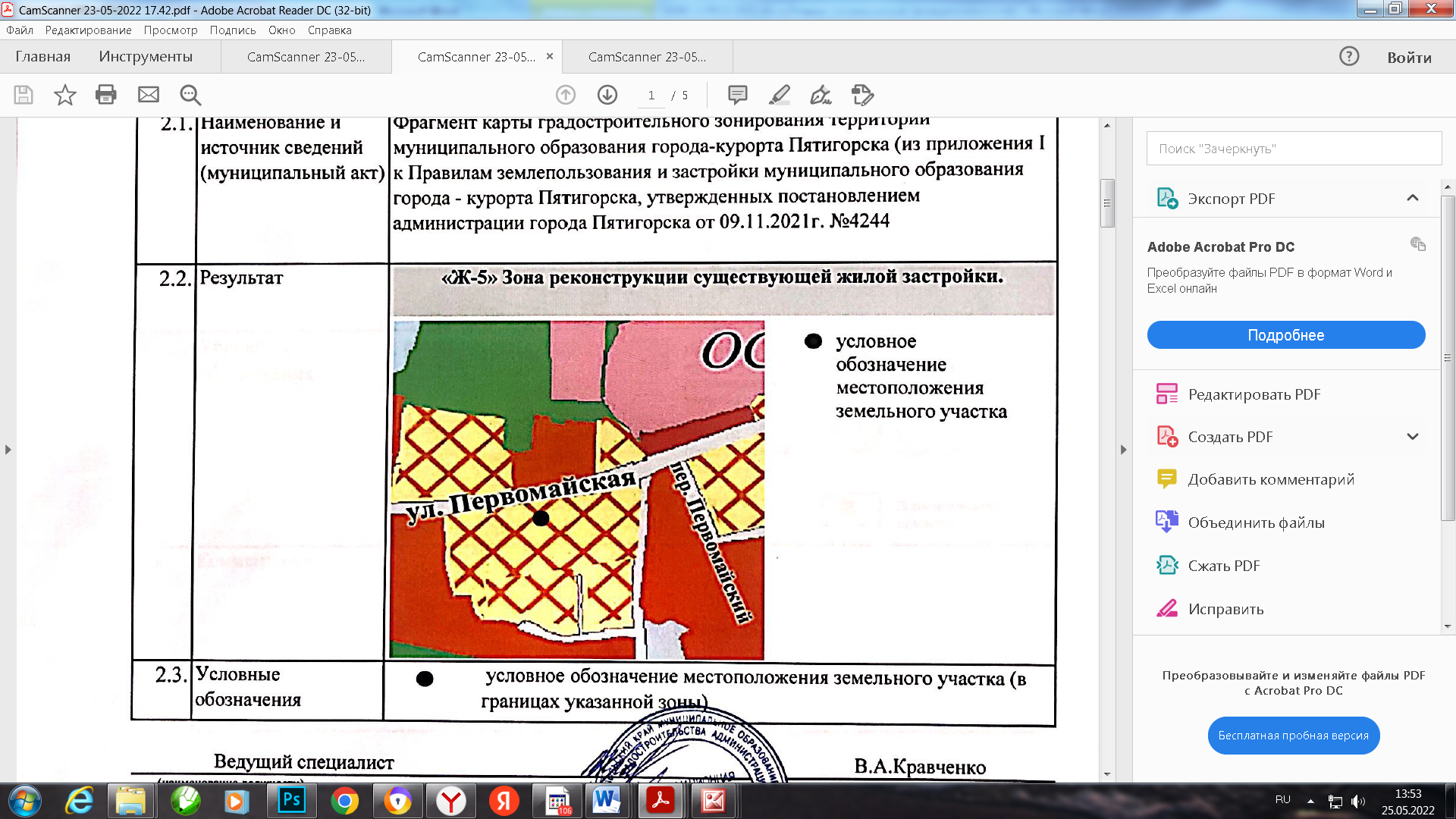 условное обозначение                                                                местоположения земельного участкаСхема генпланаСхема генплана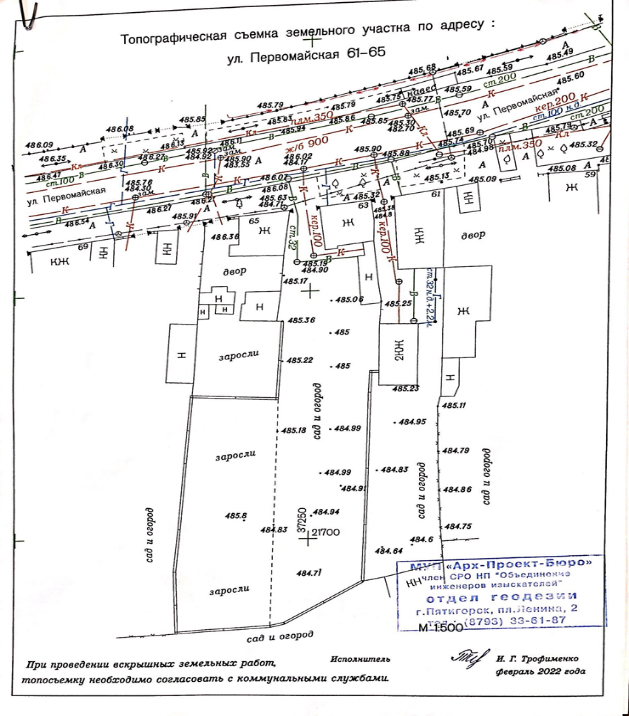 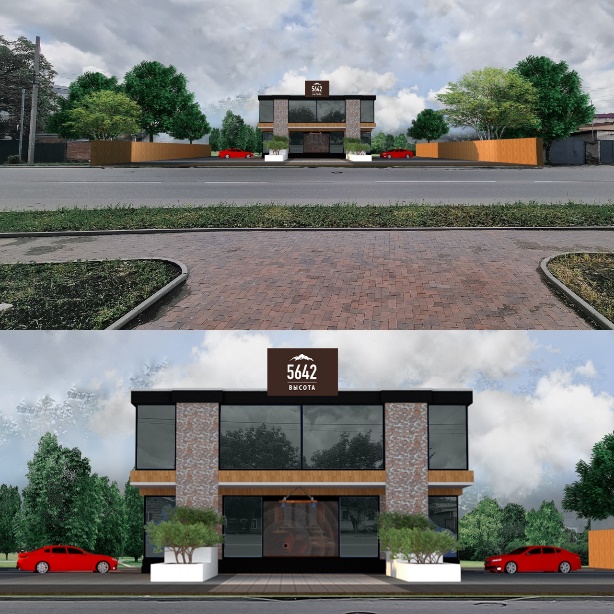 